04.04.2020 № 03-05-08-20/2933Главным врачам ЦГЭУведомление о продукции, не соответствующей требованиям Государственное учреждение «Гродненский областной центр гигиены, эпидемиологии и общественного здоровья» информирует Вас о выявлении фактов реализации продукции, не соответствующей требованиям санитарно-эпидемиологического законодательства:1. Учреждение государственного санитарного надзора: государственное учреждение «Сморгонский зональный центр гигиены и эпидемиологии», Гродненская область г.Сморгонь, ул.Юбилейная, 25.2. Дата выявления продукции, не соответствующей санитарно-эпидемиологическим и гигиеническим требованиям: 31.03.2020 (контрольная проба). 3. Наименование юридического лица или индивидуального предпринимателя, адрес: магазин «Остров чистоты», расположенный по адресу г. Сморгонь,  ул. Юбилейная, д.8, ЧТУП «ЗападХимТорг» (УНП 590828925, юридический адрес: Гродненская область, Ивьевский район, д. Липнишки, ул.Комсомольская, д. 42а, к.1). 4. Документы: товарно-транспортная накладная от 10.09.2019 № 8008405 (грузоотправитель ООО «Альфа-Дистрибьюция», 220082 Республика Беларусь, г.Минск, ул.Матусевича, д.20, пом.12/1). 5. Продукция: мука пшеничная хлебопекарная высший сорт «MAKFA», ГОСТ 26574, в бумажной упаковке, масса нетто 2,0 кг, ш/к 4601780008565, дата изготовления 23.07.2019, срок годности – до 23.07.2020, размер партии 4 упаковки, не соответствует требованиям Санитарных норм и правил «Требования к продовольственному сырью и пищевым продуктам» (пункты 9, 10), утвержденного Постановлением Министерства здравоохранения Республики Беларусь 21.06.2013 № 52, по органолептическим показателям – присутствует резкий посторонний привкус и запах не свойственный пшеничной муке (протоколы испытаний Сморгонского зонального ЦГЭ от 31.03.2020               № 495сг-497сг, от31.03.2020 № 498сг).6. Изготовитель: АО «МАКФА», Россия, 123001, г. Москва, пер. Вспольный, д.5, стр.1, офис1, адрес производства: АО «МАКФА», Россия, 456513, Челябинская область, Сосновский район, п.Рощино; поставщик в Республику Беларусь ООО «Альфа-Дистрибьюция», 220082 Республика Беларусь, г.Минск, ул.Матусевича, д.20, пом.12/1.7. Регистрационный номер и срок действия документа, подтверждающего качество и безопасность продукции:  декларация о соответствии ЕАЭС №RU Д- RU.АЯ14.В.01258/19 от 09.01.2019 по 08.01.2024, зарегистрирована органом по сертификации продукции и услуг АНО «Челябинский центр сертификации», адрес: 454020, Россия, Челябинская область, Челябинск, ул. Курчатова, д. 23 Б, аттестат аккредитации от 17.07.2015 № RA.RU.10АЯ14.8. Принятые меры: на момент получения результатов  испытаний контрольной пробы продукция в реализации отсутствовала; вынесено предписание о приостановлении производства (работ, услуг) по розничной торговле пищевой продукцией упакованной в негерметичную упаковку; проинформированы: ЧТУП «ЗападХимТорг»; ООО «Альфа-Дистрибьюция»; ЦГЭ Фрунзенского района г. Минска; областные ЦГЭОЗ и Минский городской; Сморгонский райисполком.9. Дополнительная информация: контрольная проба не соответствует требованиям ТНПА; условия хранения соблюдались.В целях обеспечения санитарно-эпидемиологического благополучия населения и недопущения к обращению продукции, представляющей потенциальную опасность для здоровья людей, прошу данную информацию использовать при осуществлении надзорных мероприятий технического (технологического, поверочного) характера по отбору проб и образцов аналогичной продукции на всех этапах ее обращения.Приложение: протоколы лабораторных испытаний на 5 л. в 1 экз.		     фото маркировки на 1 л. в 1 экз.Главный врач								Н.К.КендышШастак 75 54 99Фото маркировки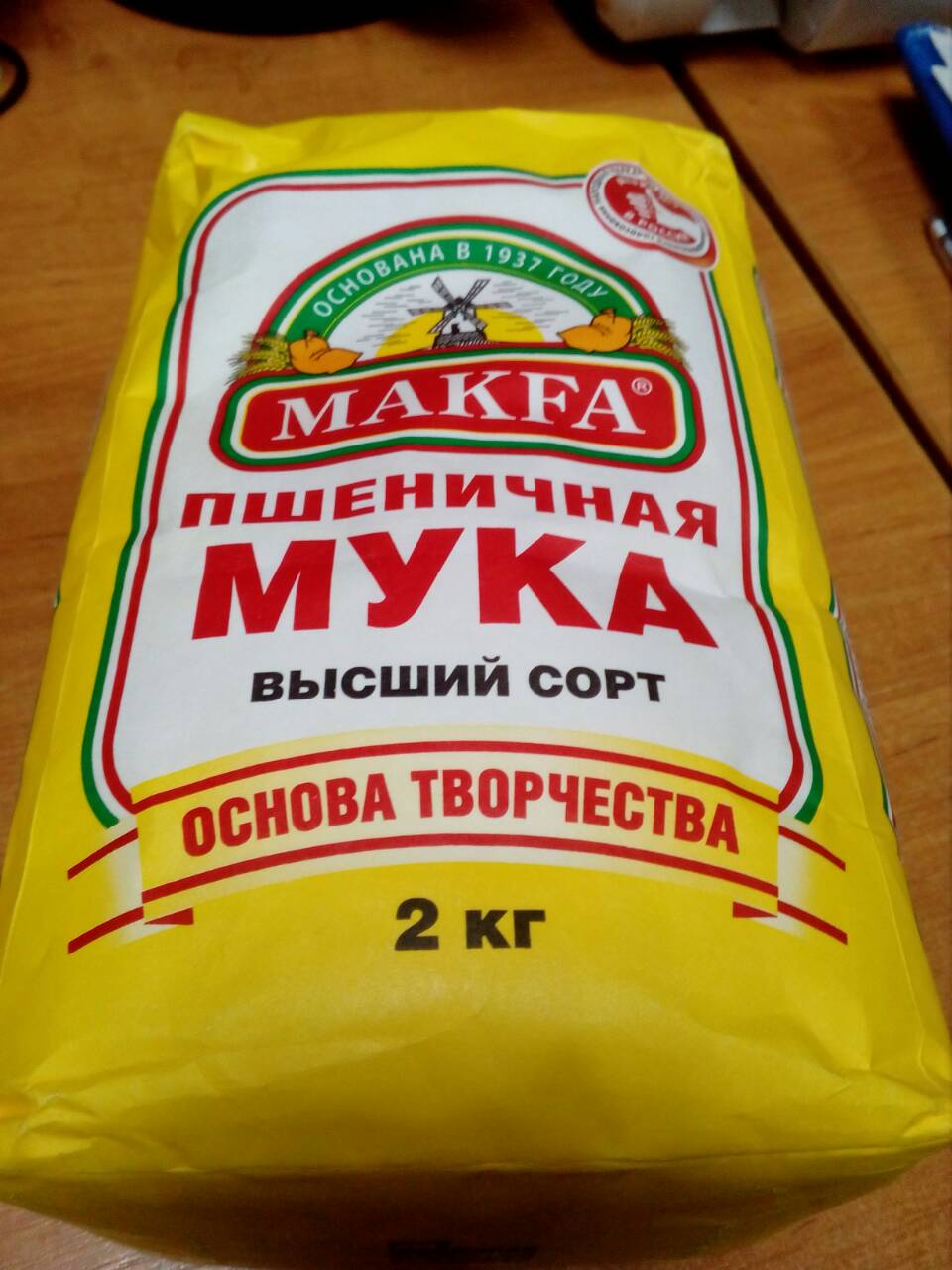 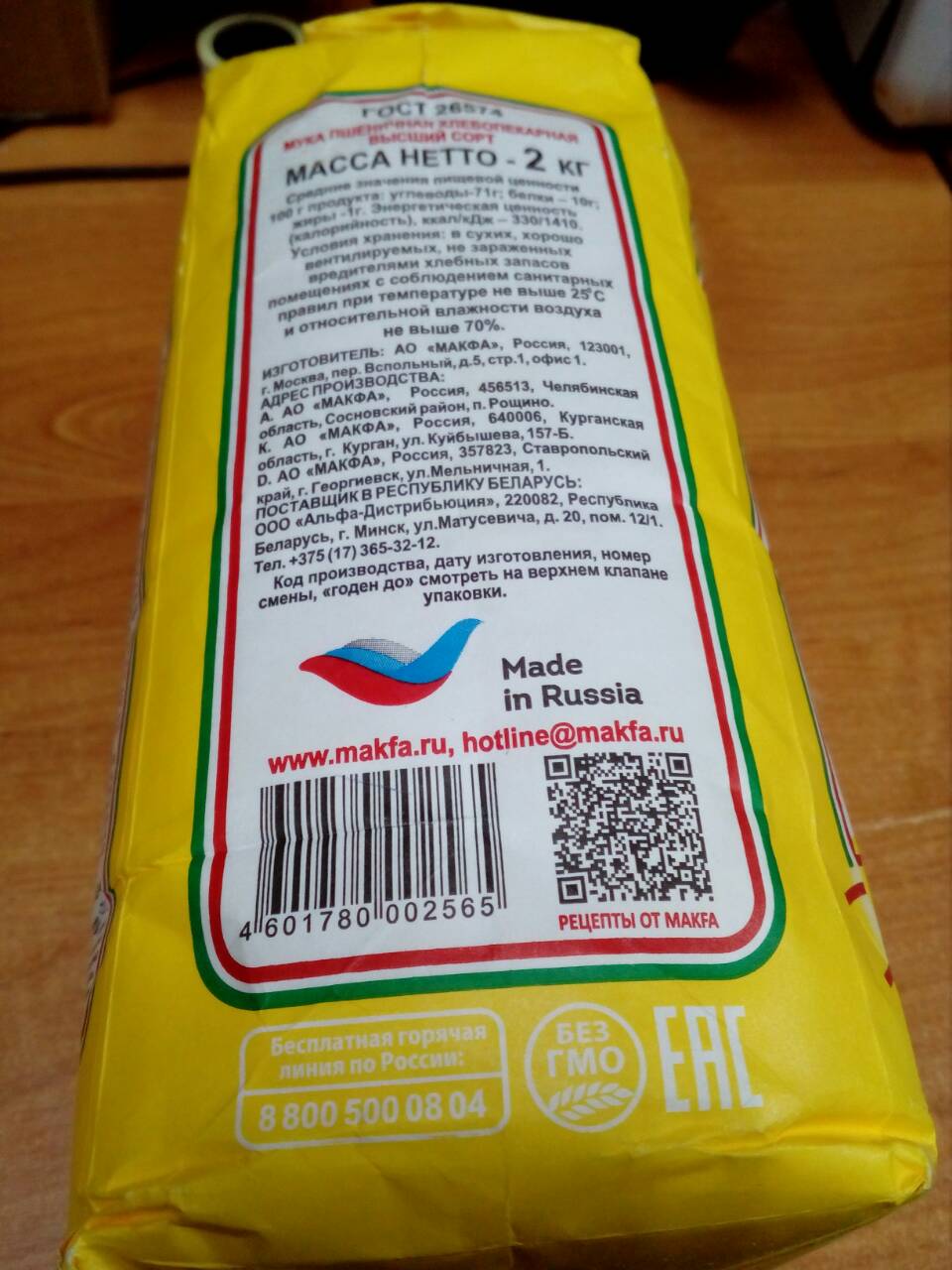 МіНіСТЭРСТВА АХОВЫ ЗДАРОўЯРЭСПУБЛіКі БЕЛАРУСЬДЗЯРЖАўНАя Установа «Гродзенскі абласны ЦЭНТРГіГіЕНЫ, ЭПіДЭМіЯЛОГіі і ГРАМАДСКАГА ЗДАРОўЯ»пр. Касманаўтаў, 58, 230003, г. Гроднатэл./факс 0152 75 54 93эл. пошта: ocge@mail.grodno.byМИНИСТЕРСТВО ЗДРАВООХРАНЕНИЯРЕСПУБЛИКИ БЕЛАРУСЬГОСУДАРСТВЕННОЕ Учреждение «Гродненский областной центр ГИГИЕНЫ, ЭПИДЕМИОЛОГИИ И ОБЩЕСТВЕННОГО ЗДОРОВЬЯ»пр. Космонавтов, 58, 230003, г. Гроднотел./факс 0152 75 54 93эл. почта: ocge@mail.grodno.by